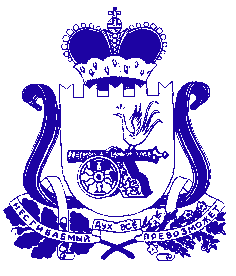                                          СОВЕТ ДЕПУТАТОВ  ИГОРЕВСКОГО СЕЛЬСКОГО ПОСЕЛЕНИЯ ХОЛМ-ЖИРКОВСКОГО РАЙОНА СМОЛЕНСКОЙ ОБЛАСТИ                                                Р Е Ш Е Н И Еот 31.07.2019г.        №13 Об исполнении бюджета муниципального образования                       Игоревского сельского поселения Холм-Жирковского района  Смоленской области за  первое полугодие 2019 года                  Заслушав и обсудив отчет Главы муниципального образования Игоревского сельского поселения Холм-Жирковского района Смоленской области Т.А.Семёновой об исполнении бюджета Игоревского сельского поселения Холм-Жирковского района Смоленской области за первое полугодие 2019 года, Совет депутатов Игоревского сельского поселения Холм-Жирковского района Смоленской областиРЕШИЛ:Отчет об исполнении бюджета муниципального образования Игоревского сельского поселения Холм-Жирковского района Смоленской области за первое полугодие 2019 года по доходам в сумме 2 374,1 тыс. рублей, по расходам  2 633,9  тыс. рублей с превышением расходов над доходами (дефицит бюджета в сумме 259,8 тыс.рублей) принять к сведению.          Глава муниципального образования Игоревского сельского поселенияХолм-Жирковского района          Смоленской области                                                Т.А.Семёнова                                 ПОЯСНИТЕЛЬНАЯ ЗАПИСКАРезультаты деятельности субъекта бюджетной отчетностиДОХОДЫ               Доходы местного бюджета Игоревского сельского поселения Холм-Жирковского района смоленской области формируются за счет собственных доходов (налоговых и неналоговых) и безвозмездных поступлений из других бюджетов бюджетной системы.               Общая сумма доходов местного бюджета Игоревского сельского поселения Холм-Жирковского района Смоленской области за первое полугодие 2019 года составила 2 374 123,67 рублей или 35,9 % к годовым плановым значениям (6 597 000,00 рублей).              Доходы от уплаты акцизов за первое полугодие 2019 года исполнены в сумме 410 190,09рублей или на 54,44 %, к утвержденным годовым значениям 754 800,00 рублей).              Налоговые доходы за первое полугодие 2019 года  исполнены в сумме 767 851,14  рублей или  12,3 % к утвержденным годовым значениям 4 417 300,00 рублей.              Налога на дохода физических лиц с доходов, источником которых является налоговый агент, за исключением доходов, в отношении которых исчисление и уплата налога осуществляется в соответствии со статьями 227, 227.1 и 228 Налогового кодекса Российской Федерации поступило 488 666,81 рубля при плане 3 222 300,00 рублей, что составило 15,17%.             Налога на имущество физических лиц с доходов, взимаемый по ставкам, применяемым к объектам налогообложения, расположенных в границах поселений поступило  1 878,39  рублей при плане  83 200,00  рублей, что составило 2,26%.            Земельного налога с организаций, обладающих земельным участком, расположенным в границах сельских поселений поступило 241 886,40 рублей при плане 211 400,00рублей, что составило 114,42 %.            Земельный налог с физических лиц, обладающих земельным участком, расположенным  в границах сельских поселений поступило 35 419,54 рублей при плане 145 600,00 рублей, что составило 24,33%               Поступление безвозмездных источников             В местный бюджет Игоревского сельского поселения Холм-Жирковского района Смоленской области за первое полугодие  2019 года дотаций бюджетам поселений на выравнивание бюджетной  обеспеченности поступило 943 600,00 рублей при плане 1 887 200,00 рублей, что составило 50,0%.             Субвенций бюджетам поселений на осуществление первичного воинского учета на территориях, где отсутствуют военные комиссариаты поступило 82 149,44  рублей при плане 257 000,00 рублей, что составило 31,96 %.РАСХОДЫ              Расходы местного бюджета Игоревского сельского поселения Холм-Жирковского района Смоленской области утверждены в размере 6 600,10 рублей. Кассовое исполнение по расходной части  за первое полугодие 2019 год сложились в сумме 2 633,95 рублей или 39,91%.ОБЩЕГОСУДАРСТВЕННЫЕ РАСХОДЫ              По разделу 01 «Общегосударственные расходы» утверждены расходы на год в сумме 2 445 997,00 рублей, кассовые расходы сложились в сумме 1 021 333,81 рублей, что составило 41,76 %.НАЦИОНАЛЬНАЯ ОБОРОНА             По разделу 02 «Национальная оборона» утверждены расходы на год в сумме 260 100,00 рублей, из них на канцелярские расходы 71 902,00 рублей, на содержание работника, занимающегося первичным воинским учетом 188 198,00 рублей. Кассовые расходы за первое полугодие 2019 года сложились в сумме 82 149,44 рублей, что составило 31,58 % от утвержденных плановых назначений. НАЦИОНАЛЬНАЯ ЭКОНОМИКА              По разделу 04 «Национальная экономика» утверждены расходы на год в сумме 754 800,00рублей. Кассовых расходов за первое полугодие  2019 года было произведено в сумме 9 169,30рублей, или 1,2%.ЖИЛИЩНО-КОММУНАЛЬНОЕ ХОЗЯЙСТВО               По разделу 05 «Жилищно-коммунальное хозяйство» утверждены расходы на год в сумме 2 917 703,00 рублей. Кассовые расходы за первое полугодие 2019 года сложились в сумме 1 391 069,41 рубль, что составило 47,68 %.              По разделу 0501 «Жилищное хозяйство» утверждены расходы в сумме 220 000,00 рублей, кассовые расходы за первое полугодие 2019 год  сложились в сумме 45 532,71 рубля, что составило 20,70 %.             По разделу 0502 «Коммунальное хозяйство» бюджетные ассигнования запланированы в сумме 203 500,00 рублей. Кассовые расходы за первое полугодие  2019 года сложились в сумме 46 143,51 рублей или 22,67 %.             По разделу 0503 «Благоустройство» бюджетные ассигнования израсходованы на 52,10 % (план 2 494 203,00 рублей, факт  1 299 393,19 рублей).КУЛЬТУРА И СПОРТ              По разделу 08 «Культура и спорт» утверждены расходы в сумме 79 500,00 рублей, за  первое полугодие  2019 года расходы сложились в сумме 67 447,77 рублей или 84,84 %.СОЦИАЛЬНАЯ ПОЛИТИКА              По разделу 10 «Социальная политика» утверждены расходы в сумме 132 000,00 рублей, кассовые расходы за первое полугодие 2019 года сложились в сумме 62 784,48 рублей или на 47,56 %.ФИЗЧЕСКАЯ КУЛЬТУРА И СПОРТ              По разделу 11 «Физическая культура и спорт» утверждены расходы в сумме 10,00 на 2019 год, кассовые расходы за первое полугодие 2019 год не были произведены.Из резервного фонда Администрации за первое полугодие 2019 года расходы  не были произведеныГлава муниципального образования Игоревского сельского поселенияХолм-Жирковского района Смоленской области                                                                   Т.А. Семёнова                                         Специалист I категории                                                             К.Н. Шерченкова